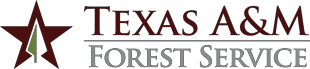 NOMINATION FORM – PEER RECOGNITION AWARDAward category: Peer Recognition AwardNominee name & title:       Administrative unit:      Along with this form, submit the following:Description.  Describe the activity and local unit/team impact that merits timely consideration for this award. See Peer Recognition Award guidelines.Special requests.  Describe any special requests for senior leadership to attend the presentation event.Submitting this recommendation by any manner to the Employee Development Department Head implies that the sponsor provided information accurate to the best of their knowledge. 	Nominated (sponsored) by:       	Nominee’s supervisor:      Submit nominations to: 	Employee Development Department Head		Email:   Employee Development Department HeadReview/ApprovalPeer Recognition Award        Revised:  October 9, 2023Reviewed for Compliance and Verified Support of Nominee’s SupervisorApprovalEmployee Development Department Head	Date	Director					Date